2023 School Meals Program 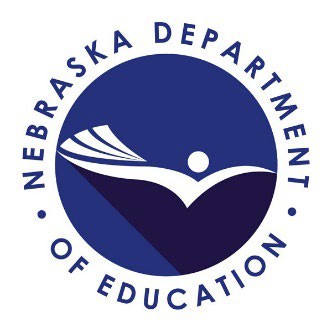 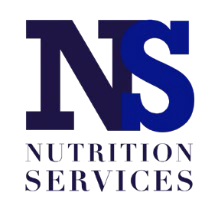 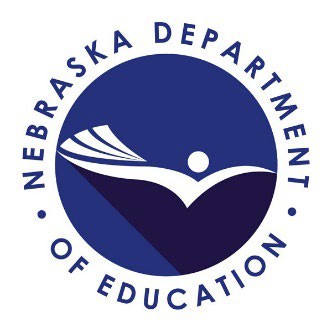 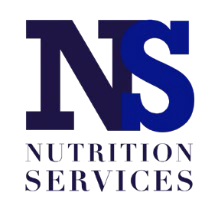 Bookkeeper Zoom Training                                           Date: Tuesday, July 18, 2023Time: 9:30 a.m. - 4:00 p.m. (CT)Part 1: Updates for SY 23-24 (approximately 1 hour) Part 2: Are You a New Bookkeeper? If so, please stay for Part 2! We will be discussing the following topics in more detail: Important Dates Navigating the Nutrition Services Website Completing the School Meals Application Packet Civil Rights Direct Certification Income Eligibility ApplicationsVerification ProcessCounting and Claiming MealsCashier/Point of Service (POS) ResourcesSubmitting Claims for ReimbursementReimbursement On-Site Reviews (Sponsors w/multiple feeding sites) Other Programs Participants are required to register online in advance. Click to Register  Training materials will be available on the Nutrition Services website by July 14, 2023Link for Zoom Training https://educationne.zoom.us/j/97555144222Nebraska Department of Education Nutrition ServicesPO Box 94987Lincoln, NE 685Phone: 402-471-2488 or 800-731-2233Email: nde.nsweb@nebraska.gov